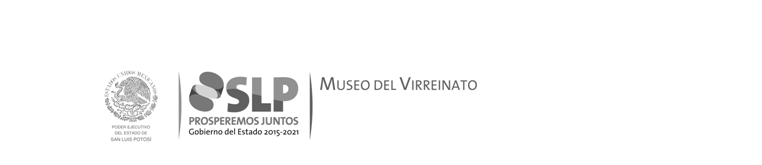    DATOS PERSONALESNOMBRE COMPLETO:ROCIO DEL CARMEN CARRIZALEZ ESPARZACARGOASESORFORMACIÓN ACADÉMICANIVEL DE ESTUDIOS:PREPARATORIAPROFESIÓN:INSTITUCIÓN ACADÉMICA:PROFA.MARGARITA CARDENAS DE RENTERIAPERIDO DE ESTUDIO:1997-2008CARRERA TERMINADA:NOTÍTULO:NOEXPERIENCIA PROFESIONALINSTITUCIONALCARGOINSTITUCIÓNASESORMUSEO DEL VIRREINATO                2010-2019AREA DE EXPERIENCIA LABORAL Y EXTRALABORALTRABAJO EN IMPORTADORA COMERCIAL SAN LUIS.(2006-2007)TRABAJO EN DUMBO (2007-2009)